ŞEYH EDEBALİ ANADOLU İMAM HATİP LİSESİ (Fen ve Sosyal Bilimler Proje Okulu)AYT Matematik Soru Dağılımı202320222021202020192018Temel Kavramlar423221Sayı Basamakları–––3––Bölme ve Bölünebilme1–––1–EBOB – EKOK–11–––Rasyonel Sayılar––––––Basit Eşitsizlikler1–111–Mutlak Değer1––11–Üslü Sayılar1–11––Köklü Sayılar––––––Çarpanlara Ayırma–1––––Oran Orantı––––––Kümeler ve Kartezyen Çarpım11121–Mantık111–14Fonksiyonlar222222Polinomlar2112212.Dereceden Denklemler ve Eşitsizlikler2211–1Parabol1–1111Permütasyon-Kombinasyon-Olasılık – Binom332322Trigonometri545433Karmaşık Sayılar–––211Logaritma321332Diziler211211Limit–22–22Türev–43–44İntegral–44–44SORU SAYISI303232303229AYT Geometri Soru Dağılımı202320222021202020192018Doğruda ve Üçgende Açı21–1–1Özel Üçgenler–––2–2Açıortay – Kenarortay––––––Üçgende Alan Benzerlik1–––––Açı Kenar Bağıntıları––––1–Çokgenler–––121Özel Dörtgenler1––––1Çember ve Daire223221Noktanın Analitiği1121––Doğrunun Analitiği–12112Dönüşüm Geometrisi–1–111Katı Cisimler121111Çemberin Analitiği–11––1TOPLAM SORU SAYISI99910811AYT Edebiyat Soru Dağılımı20222021202020192018Anlam Bilgisi63644Dil Bilgisi–––––Metinlerin Sınıflandırılması–––––Şiir Bilgisi32333Edebi Sanatlar22111İslamiyet Öncesi Türk Edebiyatı ve Geçiş Dönemi1111–Halk Edebiyatı12221Divan Edebiyatı46435Tanzimat Edebiyatı12123Servet-İ Fünun Ve Fecr-İ Ati Edebiyatı11111Milli Edebiyat11111Cumhuriyet Dönemi Edebiyatı33254Edebiyat Akımları11111SORU SAYISI2424242424AYT Tarih Soru Dağılımı2022202120202019Tarih ve Zaman1111 İnsanlığın İlk Dönemleri1111İlk ve Orta Çağlarda Türk Dünyası2122İslam Medeniyetinin Doğuşu1121Türklerin İslamiyet’i Kabulü ve İlk Türk İslam Devletleri1311Yerleşme ve Devletleşme Sürecinde Selçuklu Türkiyesi1––1Beylikten Devlete Osmanlı3–11Devletleşme Sürecinde Savaşçılar ve Askerler1–1–Dünya Gücü Osmanlı–1–1Sultan ve Osmanlı Merkez Teşkilatı11––Değişen Dünya Dengeleri Karşısında Osmanlı Siyaseti111–Değişim Çağında Avrupa ve Osmanlı–122Uluslararası İlişkilerde Denge Stratejisi (1774-1914)–1––Devrimler Çağında Değişen Devlet-Toplum İlişkileri–1––Sermaye ve Emek––11XX. Yüzyıl Başlarında Osmanlı Devleti ve Dünya–124Milli Mücadele5443Atatürkçülük ve Türk İnkılabı1322II. Dünya Savaşı Sürecinde – Sonrasında Türkiye ve Dünya2–––TOPLAM21212121 Fizik AYT Soru Dağılımı202320222021202020192018Vektörler11––––Bağıl Hareket1––11–Newton’un Hareket Yasaları11–1–1Atışlar––1111İş, Güç ve Enerji II1–11––İtme ve Momentum11–111Kuvvet, Tork ve Denge––1111Basit Makineler–1––––Elektrik Alan ve Potansiyel1–2111Manyetik Alan ve Manyetik Kuvvet111–––İndüksiyon, Alternatif Akım ve Transformatörler211222Çembersel Hareket111211Dönme, Yuvarlanma ve Açısal Momentum11–11–Kütle Çekim ve Kepler Yasaları1–1––1Basit Harmonik Hareket111111Dalga Mekaniği111111Atom Fiziğine Giriş ve Radyoaktivite–11–11Modern Fizik–21—11Modern Fiziğin Teknolojideki Uygulamaları–11–11SORU SAYISI141414 141414 Kimya AYT Soru Dağılımı2023202220212020Atom ve Yapısı––1–Periyodik Sistem–––1Kimyasal Hesaplamalar––11Modern Atom Teorisi111–Gazlar2111Sıvı Çözeltiler2211Kimyasal Tepkimelerde Enerji1111Kimyasal Tepkimelerde Hız ve Denge3311Asit-Baz Dengesi––11Kimya ve Elektrik3222Organik Kimya1334SORU SAYISI13131313AYT Coğrafya Soru DağılımıAYT Coğrafya Soru DağılımıAYT Coğrafya Soru Dağılımı20222021202120202020201920182018İklim ve Yer Şekilleriİklim ve Yer Şekilleriİklim ve Yer Şekilleri–––22111Coğrafi KonumCoğrafi KonumCoğrafi Konum––––––22Harita BilgisiHarita BilgisiHarita Bilgisi––––––11İç ve Dış Kuvvetlerİç ve Dış Kuvvetlerİç ve Dış Kuvvetler––––––11EkosistemEkosistemEkosistem433333––Nüfus PolitikalarıNüfus PolitikalarıNüfus Politikaları–––22111Yerleşmelerin ÖzellikleriYerleşmelerin ÖzellikleriYerleşmelerin Özellikleri1––––144Ekonomik Faaliyetler ve Doğal KaynaklarEkonomik Faaliyetler ve Doğal KaynaklarEkonomik Faaliyetler ve Doğal Kaynaklar21111111Geçmişten Geleceğe Şehir ve EkonomiGeçmişten Geleceğe Şehir ve EkonomiGeçmişten Geleceğe Şehir ve Ekonomi1––111––Türkiye’de EkonomiTürkiye’de EkonomiTürkiye’de Ekonomi23311244Türkiye’nin İşlevsel Bölgeleri ve Kalkınma ProjeleriTürkiye’nin İşlevsel Bölgeleri ve Kalkınma ProjeleriTürkiye’nin İşlevsel Bölgeleri ve Kalkınma Projeleri11111–11Küresel TicaretKüresel TicaretKüresel Ticaret111–––––Kültür BölgeleriKültür BölgeleriKültür Bölgeleri–11––2––Uluslararası ÖrgütlerUluslararası ÖrgütlerUluslararası Örgütler–11112––Ülkeler Arası EtkileşimlerÜlkeler Arası EtkileşimlerÜlkeler Arası Etkileşimler–11––1––Bölgeler ve ÜlkelerBölgeler ve ÜlkelerBölgeler ve Ülkeler42222111Çevre ve ToplumÇevre ve ToplumÇevre ve Toplum133331––SORU SAYISISORU SAYISISORU SAYISI1717171717171717 AYT Felsefe Soru Dağılımı202320222022202220212021202020202020201920192018Felsefe ve Bilim–––––––––––1Bilgi Felsefesi111111–––221Varlık Felsefesi––––––222111Ahlak Felsefesi111111––––––Din Felsefesi––––––111–––20. Yüzyıl Felsefesi111111––––––Mantığa Giriş111111222111Klasik Mantık111111111222Mantık ve Dil111111––––––Psikoloji Bilimini Tanıyalım––––––33311–Psikolojinin Temel Süreçleri111111–––11–Öğrenme Bellek Düşünme111111–––112Ruh Sağlığının Temelleri111111––––––Sosyolojiye Giriş111111–––11–Birey ve Toplum––––––222111Toplumsal Yapı––––––111––1Toplumsal Değişme ve Gelişme111111–––––1Toplum ve Kültür––––11–––11–Toplumsal Kurumlar1111–––––––1SORU SAYISI1212 12 12 1212121212121212AYT Din Kültürü Soru Dağılımı20222021202020192018Allah, İnsan İlişkisi–1–––Dünya ve Ahiret–––––Kur’an’a Göre Hz. Muhammed––112Kur’an’da Bazı Kavramlar1112Kur’an’dan Mesajlar––111İnançla İlgili Meseleler111––İslam ve Bilim3121–Anadolu’da İslam–1—––İslam Düşüncesinde Tasavvufi Yorumlar ve Mezhepler11–2–Hint ve Çin Dinleri–––11SORU SAYISI6666 6AYT Biyoloji Soru Dağılımı202320222021202020192018Sinir Sistemi1––––1Endokrin Sistem2–111–Duyu Organları–1–1––Destek ve Hareket Sistemi–11––1Sindirim Sistemi1––11–Dolaşım ve Bağışıklık Sistemi111111Solunum Sistemi11111–Üriner Sistem1––111Üreme Sistemi ve Embriyonik Gelişim–1––––Komünite ve Popülasyon Ekolojisi2222–2Nükleik Asitler–––11–Genetik Şifre ve Protein Sentezi122213Canlılık ve Enerji–1––––Fotosentez ve Kemosentez111111Hücresel Solunum1–111–Bitki Biyolojisi–12–32Canlılar ve Çevre1–1–11SORU SAYISI131313131313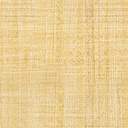 